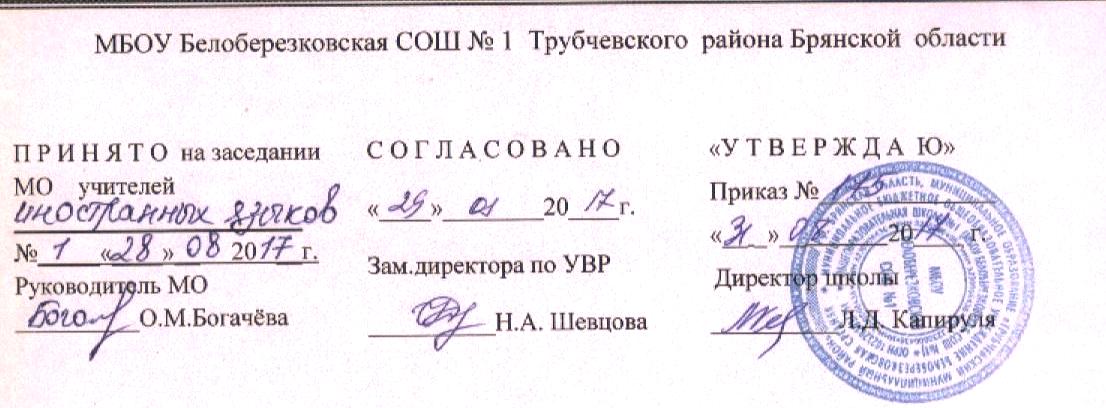 РАБОЧАЯ   ПРОГРАММАпо английскому языку9 класс                                                                                              Комкова Анна Ивановнаучитель английского языкапгт. Белая Березка, 2017 г.ПОЯСНИТЕЛЬНАЯ   ЗАПИСКАРабочая программа составлена на основе авторских программ общеобразовательных учреждений «Английский  язык 7-9  классы» //(авт.-сост). М.З. Биболетова, Н.Н. Трубанева, О., «Титул», 2010.  Соответствует Федеральному образовательному стандарту  основного общего образования по иностранному языку и  Примерной государственной программе по иностранным языкам (английский язык).Рабочая программа рассчитана на 102 часа (3  часа в неделю) согласно Учебному  плану школы.Учебно-методическое обеспечение курса:  Учебная программа:  Биболетова М. З., Трубанева Н. Н.. Авторская программа английского языка к УМК «Enjoy English» для учащихся 2-11 кл. – Обнинск: Титул, 2011. – 56с.Учебник:М.З. Биболетова, Н.Н Трубанева. «Enjoy English»: учебн. для 9 кл. общеобразовательных учреждений; - Обнинск: Титул, 2013  Дополнительная литература:«Английский с удовольствием» / «Enjoy English» Аудиоприложение (CD MP3) к учебнику для 9 класса. – Обнинск: Титул, 2013.М.З.Биболетова, Н.Н.Трубанева. Книга для учителя  с поурочным планированием для  9 кл. - «Титул», 2013 М.З.Биболетова, Н.Н.Трубанева.  Рабочая тетрадь к учебнику для 9  кл. - «Титул», 2013.Е.В. Дзюина. Поурочные разработки по английскому языку к  УМК М.З. Биболетовой «Enjoy English» 9 кл. – Москва: Вако, 2013.Требования к уровню подготовки учащихся:В результате изучения английского языка в 9 классе ученик должен:Знать/понимать:основные значения изученных лексических единиц (слов, словосочетаний); основные способы словообразования (аффиксация, словосложение, конверсия);особенности структуры простых и сложных предложений изучаемого иностранного языка; интонацию различных коммуникативных типов предложений;признаки изученных грамматических явлений (видовременных форм глаголов, модальных глаголов, артиклей, существительных, степеней сравнения прилагательных, местоимений, числительных, предлогов);основные нормы речевого этикета (реплики-клише, наиболее распространенная оценочная лексика), принятые в стране изучаемого языка;роль владения иностранными языками в современном мире, особенности образа жизни, быта, культуры стран изучаемого языка (всемирно известные достопримечательности, выдающиеся люди и их вклад в мировую культуру), сходство и различия в традициях своей страны и стран изучаемого языка;правила поведения в опасных жизненных ситуациях;правила безопасности при использовании как традиционных, так и новых технологий познавательной, коммуникативной и созидательной деятельности в условиях информационного общества;схемы, планы и другие символы.Уметь:Говорение:начинать, вести/поддерживать и заканчивать беседу в стандартных ситуациях общения, соблюдая нормы речевого этикета;расспрашивать собеседника и отвечать на его вопросы, высказывая свое мнение, просьбу, отвечать на предложение собеседника согласием/отказом, опираясь на изученную тематику и усвоенный лексико-грамматический материал;рассказывать о себе, своей семье, друзьях, своих интересах и планах на будущее, сообщать краткие сведения о своем городе/селе, о своей стране и стране изучаемого языка;делать краткие сообщения, описывать события/явления (в рамках пройденных тем), передавать основное содержание, основную мысль прочитанного или услышанного, выражать свое отношение к прочитанному/услышанному, давать краткую характеристику персонажей;использовать перифраз, синонимичные средства в процессе устного общения.Аудирование:понимать основное содержание несложных аутентичных текстов, относящихся к разным коммуникативным типам речи (сообщение/рассказ), уметь определить тему текста, выделить главные факты в тексте, опуская второстепенные;использовать переспрос, просьбу повторить.Чтение:ориентироваться в иноязычном тексте: прогнозировать его содержание по заголовку;читать аутентичные тексты разных жанров преимущественно с пониманием основного содержания (определять тему, выделять основную мысль, выделять главные факты, опуская второстепенные);читать несложные аутентичные тексты разных жанров с полным и точным пониманием, используя различные приемы смысловой переработки текста (языковую догадку, анализ, выборочный перевод), оценивать полученную информацию, выражать свое мнение;читать текст с выборочным пониманием нужной или интересующей информации.Письменная речь:заполнять анкеты и формуляры;писать личные письма с опорой на образец: расспрашивать адресата о его жизни и делах, сообщать то же о себе, употребляя формулы речевого этикета, принятые в странах изучаемого языка. А также- вести диалог;- отбирать и использовать языковой материал для безопасного поведения в обществе;Использовать приобретенные знания и умения в практической деятельности и повседневной жизни для:социальной адаптации; достижения взаимопонимания в процессе устного и письменного общения с носителями иностранного языка, установления межличностных и межкультурных контактов в доступных пределах;создания целостной картины поли язычного, поликультурного мира, осознания места и роли родного и изучаемого иностранного языка в этом мире;приобщения к ценностям мировой культуры как через иноязычные источники информации, в том числе мультимедийные, так и через участие в школьных обменах, туристических поездках, молодежных форумах; ознакомления представителей других стран с культурой своего народа; осознания себя гражданином своей страны и мира; организации и ведения диалога в паре, группе, учитывая сходство и разницу позиций;взаимодействия с партнерами для получения общего продукта или результата;корректировки своих действий и поведения; понимания, создания, сохранения, изменения уклада жизни малой группы, класса;умения занимать различные позиции и роли, понимать позиции и роли других людей.Содержание курсаОсуществлено в рамках Стандарта «Предметное содержание речи».Речевые уменияДиалогическая речь. Развитие у школьников диалогической речи на средней ступени предусматривает овладение ими умениями вести диалог этикетного характера, диалог-расспрос, диалог-побуждение к действию и диалог-обмен мнениями, а также их комбинации:Речевые умения при ведении диалогов этикетного характера:- начать, поддержать и закончить разговор;- поздравить, выразить пожелания и отреагировать на них;- выразить благодарность;- вежливо переспросить, выразить согласие/ отказ.Объем этикетных диалогов – до 4 реплик со стороны каждого учащегося.Речевые умения при ведении диалога-расспроса:- запрашивать и сообщать фактическую информацию (Кто? Что? Как? Где? Куда? Когда? С кем? Почему?), переходя с позиции спрашивающего на позицию отвечающего;- целенаправленно расспрашивать, «брать интервью».Объем данных диалогов – до 6 реплик со стороны каждого учащегося.Речевые умения при ведении диалога-побуждения к действию:- обратиться с просьбой и выразить готовность/отказ ее выполнить;- дать совет и принять/не принять его;- пригласить к действию/взаимодействию и согласиться /не согласиться принять в нем участие;- сделать предложение и выразить согласие/несогласие, принять его, объяснить причину.              Объем данных диалогов – до 4 реплик со стороны каждого учащегося.Речевые умения при ведении диалога – обмена мнениями:- выразить точку зрения и согласиться  /не согласиться с ней;              - высказать одобрение/неодобрение;              -  выразить сомнение;-выразить эмоциональную оценку обсуждаемых событий   (радость/огорчение,  желание/нежелание);- выразить эмоциональную поддержку партнера, в том числе с помощью комплиментов.Объем диалогов - не менее 5-7 реплик со стороны каждого учащегося.При участии в этих видах диалога и их комбинациях школьники решают различные коммуникативные задачи, предполагающие развитие и совершенствование культуры речи и соответствующих речевых умений.Монологическая речь. Развитие монологической речи на средней ступени предусматривает овладение учащимися следующими умениями: - кратко высказываться о фактах и событиях, используя основные коммуникативные типы речи (описание, повествование, сообщение, характеристика), эмоциональные и оценочные суждения;-    передавать содержание, основную мысль прочитанного с опорой на текст;-    делать сообщение в связи с прочитанным текстом.-    выражать и аргументировать свое отношение к прочитанному /услышанному.Объем монологического высказывания – до 12 фраз.АудированиеВладение умениями понимать на слух иноязычный текст предусматривает понимание несложных текстов с разной глубиной и точностью проникновения в их содержание (с пониманием основного содержания, с выборочным пониманием и полным пониманием текста) в зависимости от коммуникативной задачи и функционального типа текста.При этом предусматривается развитие следующих умений:прогнозировать содержание устного текста по началу сообщения и выделять основную мысль в воспринимаемом на слух тексте;выбирать главные факты, опуская второстепенные;выборочно понимать необходимую информацию в сообщениях прагматического характера с опорой на языковую догадку, контекст;игнорировать незнакомый языковой материал, несущественный для понимания.       Содержание текстов должно соответствовать возрастным особенностям и интересам учащихся 8-9 классов, иметь образовательную и воспитательную ценность.Время звучания текста – 1,5-2 минуты.ЧтениеШкольники учатся читать и понимать аутентичные тексты с различной глубиной и точностью проникновения в их содержание (в зависимости от вида чтения): с пониманием основного содержания (ознакомительное чтение); с полным пониманием содержания (изучающее чтение); с выборочным пониманием нужной или интересующей информации (просмотровое/поисковое чтение).Содержание текстов должно соответствовать возрастным особенностям и интересам учащихся 9 классов, иметь образовательную и воспитательную ценность, воздействовать на эмоциональную сферу школьников.Независимо от вида чтения возможно использование двуязычного словаря.Чтение с пониманием основного содержания текста осуществляется на аутентичных материалах, отражающих особенности быта, жизни, культуры стран изучаемого языка.Умения чтения, подлежащие формированию:определять тему, содержание текста по заголовку;выделять основную мысль;выбирать главные факты из текста, опуская второстепенные;устанавливать логическую последовательность основных фактов/ событий в тексте.Объем текста – до 500 слов.Чтение с полным пониманием текста осуществляется на облегченных аутентичных текстах разных жанров.Умения чтения, подлежащие формированию:полно и точно понимать содержание текста на основе его информационной переработки (языковой догадки, словообразовательного и грамматического анализа, выборочного перевода, использование страноведческого комментария);оценивать полученную информацию, выразить свое мнение;прокомментировать/объяснить те или иные факты, описанные в тексте.Объем текста - до 600 слов.Чтение с выборочным пониманием нужной или интересующей информациипредполагает умение просмотреть аутентичный текст, (статью или несколько статей из газеты, журнала, сайтов Интернет) и выбрать информацию, которая необходима или представляет интерес для учащихся.Письменная речьОвладение письменной речью предусматривает развитие следующих умений: - делать выписки из текста; - писать короткие поздравления с днем рождения, другими праздниками, выражать пожелания; (объемом 30-40 слов, включая написание адреса); - заполнять бланки (указывать имя, фамилию, пол, возраст, гражданство, адрес); - писать личное письмо по образцу/ без опоры на образец (расспрашивать адресат о его жизни, делах, сообщать то же о себе, выражать благодарность, просьбу), используя материал одной или нескольких тем, усвоенных в устной речи и при чтении, употребляя необходимые формулы речевого этикета (объем личного письма 80-90 слов, включая адрес).Успешное овладение английским языком на допороговом уровне (соответствующем международному стандарту) предполагает развитие учебных и компенсаторных умений при обучении говорению, письму аудированию и чтению.На средней ступени обучения у учащихся развиваются такие специальные учебные умения как:- осуществлять информационную переработку иноязычных текстов, раскрывая разнообразными способами значения новых слов, определяя грамматическую форму;- пользоваться словарями и справочниками, в том числе электронными;- участвовать в проектной деятельности, в том числе межпредметного характера, требующей использования иноязычных источников информации.В основной школе также целенаправленно осуществляется развитие компенсаторных умений - умений выходить из затруднительных положений при дефиците языковых средств, а именно: развитие умения использовать при говорении переспрос, перифраз, синонимичные средства, мимику, жесты, а при чтении и аудировании языковую      догадку,    тематическое    прогнозирование     содержания,   опускать/игнорировать информацию, не мешающую понять основное значение текста.Социокультурные знания и умения:Школьники учатся осуществлять межличностное и межкультурное общение, применяя знания о национально-культурных особенностях своей страны и страны/стран изучаемого языка, полученные на уроках иностранного языка и в процессе изучения других предметов (знания межпредметного характера).Они овладевают знаниями о:значении английского языка в современном мире;наиболее употребительной тематической фоновой лексики и реалиях при изучении учебных тем (традиции в питании, проведении выходных дней, основные национальные праздники, этикетные особенности посещения гостей, сферы обслуживания);социокультурном портрете стран ( говорящих на изучаемом языке) и культурном наследии стран изучаемого языка.;речевых различиях в ситуациях формального и неформального общения в рамках изучаемых предметов речи.Предусматривается также овладение умениями:представлять родную страну и культуру на иностранном языке;оказывать помощь зарубежным гостям в ситуациях повседневного общения.Графика и орфография:Знание правил чтения и написания новых слов, отобранных для данного этапа обучения и навыки их применения в рамках изучаемого лексико-грамматического материала.Фонетическая сторона речи:Навыки адекватного произношения и различения на слух всех звуков английского языка; соблюдение правильного ударения в словах и фразах. Членение предложений на смысловые группы. Соблюдение правильной интонации в различных типах предложений.Дальнейшее совершенствование слухо-произносительных навыков, в том числе применительно к новому языковому материалу.Лексическая сторона речи:Расширение объема продуктивного и рецептивного лексического минимума за счет лексических средств обслуживающих новые темы, проблемы и ситуации общения. К 900 лексическим единицам, усвоенным школьниками ранее, добавляются около 300 новых лексических единиц, в том числе наиболее распространенные устойчивые словосочетания, оценочная лексика, реплики-клише речевого этикета, отражающие культуру стран изучаемого языка.Развитие навыков их распознавания и употребления в речи.Расширение потенциального словаря за счет интернациональной лексики и овладения словообразовательными средствами:1)     аффиксамиглаголов dis- (discover), mis- (misunderstand); - ize/ise (revise);существительных –sion/tion (impression/information), -ance/ence (performance/influence) , -ment (development),-ity (possibility);прилагательных –im/in (impolite/informal), -able/ible (sociable/possible), - less (homeless), -ive (creative), inter- (international);2) словосложением: прилагательное + прилагательное (well-known) , прилагательное + существительное (blackboard);3) конверсией: прилагательными, образованными от существительных (cold – cold winter). Грамматическая сторона речи: Расширение объема значений грамматических явлений, изученных во 5-7 классах, и овладение новыми грамматическими явлениями. Знание признаков и навыки распознавания и употребления в речи всех типов простых предложений, изученных ранее, а также предложений с конструкциями as… as, not so ….as, either… or, neither … nor; условных предложений реального и нереального характера (Conditional I and II), а также, сложноподчиненных предложений с придаточными: времени с союзами for, since, during; цели с союзом so that; условия с союзом unless; определительными с союзами who, which, that. Понимание при чтении сложноподчиненных предложений с союзами whoever, whatever, however, whenever; условных предложений нереального характера Conditional III (If Pete had reviewed grammar, he would have written the test better.), конструкций с инфинитивом типа I saw Peter cross/crossing the street. He seems to be a good pupil. I want you to meet me at the station tomorrow, конструкций be/get used to something; be/get used to doing something.Знание признаков и навыки распознавания и употребления в речи глаголов в новых для данного этапа видо-временных формах действительного (Past Continuous, Past Perfect, Present Perfect Continuous, Future-in-the-Past) и страдательного (Present, Past, Future Simple in Passive Voice) залогов; модальных глаголов (need, shall, could, might, would, should);косвенной речи в утвердительных и вопросительных предложениях в настоящем и прошедшем времени; формирование навыков cогласования времен в рамках сложного предложения в плане настоящего и прошлого. Навыки распознавания и понимания при чтении глагольных форм в Future Continuous,Past Perfect Passive; неличных форм глагола (герундий, причастия настоящего и прошедшего времени). Знание признаков и навыки распознавания и употребления в речи определенного, неопределенного и нулевого артиклей (в том числе и с географическими названиями); возвратных местоимений, неопределенных местоимений и их производных (somebody, anything, nobody, everything, etc.), устойчивых словоформ в функции наречия типа sometimes, at last, atleast, etc., числительных для обозначения дат и больших чисел. Навыки распознавания по формальным признаками и понимания значений слов и словосочетаний с формами на –ing без различения их функций (герундий, причастие настоящего времени, отглагольное существительное).Учебно-тематический план:Семья и друзья. Счастливы ли мы вместе?                                               27 ч.Этот большой и удивительный мир! Начни путешествовать сейчас!    21 ч.Можем ли мы научиться жить в мире?                                                      34  ч.Сделай свой собственный выбор!                                                               20  ч.Формы промежуточного контроля:Устный опрос, тестирование, самостоятельные работы,   контрольная работа.Форма итогового контроля:Итоговая контрольная работаКалендарно-тематическое планирование   Список литературы:Биболетова М. 3. «Enjoy English». Английский с удовольствием. 2-11 классы. Программа курса английского языка, - Обнинск: Титул, 2013.Примерная основная образовательная программа образовательного учреждения. Основная школа – М: Просвещение, 2012. (Стандарты второго поколения)Сборник нормативных документов. Иностранный язык/ сост. Э.Д.Днепров, А.Г.Аркадьев. – М.:Дрофа,2012.Федеральный перечень учебников, рекомендованных Министерством образования Российской Федерации к использованию в образовательном процессе в общеобразовательных учреждениях на 2013 – 14 учебный год (с изменениями на 2016 год).№ п/пНаименование темы         Дата по плануДата по фактуСемья и друзья. Счастливы ли мы вместе?       27 ч.Семья и друзья. Счастливы ли мы вместе?       27 ч.Семья и друзья. Счастливы ли мы вместе?       27 ч.Семья и друзья. Счастливы ли мы вместе?       27 ч.   1Летние каникулы   2Диалог о каникулах   3Видовременные формы глагола   4Различные виды отдыха   5Проблемы подростков   6Что важнее: семья или друзья?   7Роль семьи и друзей в жизни подростков   8Каким должен быть хороший друг?   9Планы на неделю   10Почему нам нужны друзья?   11Диалоги по теме «Дружба»   12Дружба между мальчиками и девочками   13Учимся писать эссе   14Вопросительные предложения   15Разговор по телефону   16Достоинства и недостатки совместного проживания   17Правила  совместного проживания   18Изучаем фразовые глаголы   19Как мы проводим свободное время   20Организация досуга   21Места проведения досуга   22Экскурсия для иностранных гостей   23Диалог по телефону   24Телевидение и видео: за и против   25Фильмы и программы на телевидении   26Как создать интересный фильм   27Контрольная работа по теме «Семья и друзья»Этот большой и удивительный мир! Начни путешествовать сейчас!    21 ч.Этот большой и удивительный мир! Начни путешествовать сейчас!    21 ч.Этот большой и удивительный мир! Начни путешествовать сейчас!    21 ч.Этот большой и удивительный мир! Начни путешествовать сейчас!    21 ч.   28Виды транспорта   29Загадки нашей планеты   30Употребление артикля с географическими названиями   31 Жизнь и путешествие Беринга    32Известные путешественники   33Географические названия34Возвратные местоимения35Модальные глаголы36Путешествие на самолёте37Учимся заполнять декларацию38Диалоги в аэропорту39Что должен знать и уметь путешественник?40«Последний дюйм»41Диалог в туристическом агентстве42Организованная туристическая поездка43Россия, Великобритания и Америка44Исторические данные о названиях стран45Символы англоязычных стран и России46Флористические символы47Презентация проектов по теме «Родная страна и англоязычные страны» 48Контрольная  работа по теме «Путешествие»Можем ли мы научиться жить в мире?             34 ч.Можем ли мы научиться жить в мире?             34 ч.Можем ли мы научиться жить в мире?             34 ч.Можем ли мы научиться жить в мире?             34 ч.49Что такое конфликт?50Игра «Аукцион»51Многозначность слов52Глобализация53Глобализация и моя страна54Конфликты в обществе55Семейные конфликты56Инфинитив и его функция в предложении57Изучаем косвенную речь58Причины конфликтов59Условные придаточные предложения60Конфликт между человеком и природой61Пример конфликта с родителями в произведении художественной литературы62Что лучше: правда или ложь?63Студенческий форум64Советы для решения конфликта65Пять шагов для решения конфликта66Конфликты в школьной жизни67Причины и способы решения семейных конфликтов68Письма в молодёжный журнал69Письмо в газету по теме «Решение конфликта»70Курение: за и против71Декларация прав человека72Наша планета без войн73Диалог по заданной ситуации74Права подростков75Военные конфликты 20 века76Поездка по Америке77Что такое толерантность?78Урок толерантности79Условные придаточные предложения80История из жизни молодого человека81Дискуссия по теме «Толерантность»82Контрольная работа по теме «Конфликт»Сделай свой собственный выбор!                  20 ч.Сделай свой собственный выбор!                  20 ч.Сделай свой собственный выбор!                  20 ч.Сделай свой собственный выбор!                  20 ч.83Модальные глаголы84Выбор профессии85Планы на будущее86Популярные современные профессии87Резюме для поступления на работу или учёбу88Официальное письмо89Роль английского языка в будущей профессии90Все работы хороши, выбирай на вкус91Стереотипы92Учимся быть корректными93Политическая корректность94Проектная работа по теме «Стереотипы»95Экстремальные виды спорта96Популярные виды спорта97Ролевая игра по теме «Спорт» 98Молодёжная мода и музыка99Музыка в жизни подростков100Будь оптимистом101Контрольная работа по теме «Сделай свой выбор»102Обобщающий урокИТОГО102